TablesTable . Parameter EstimatesFigures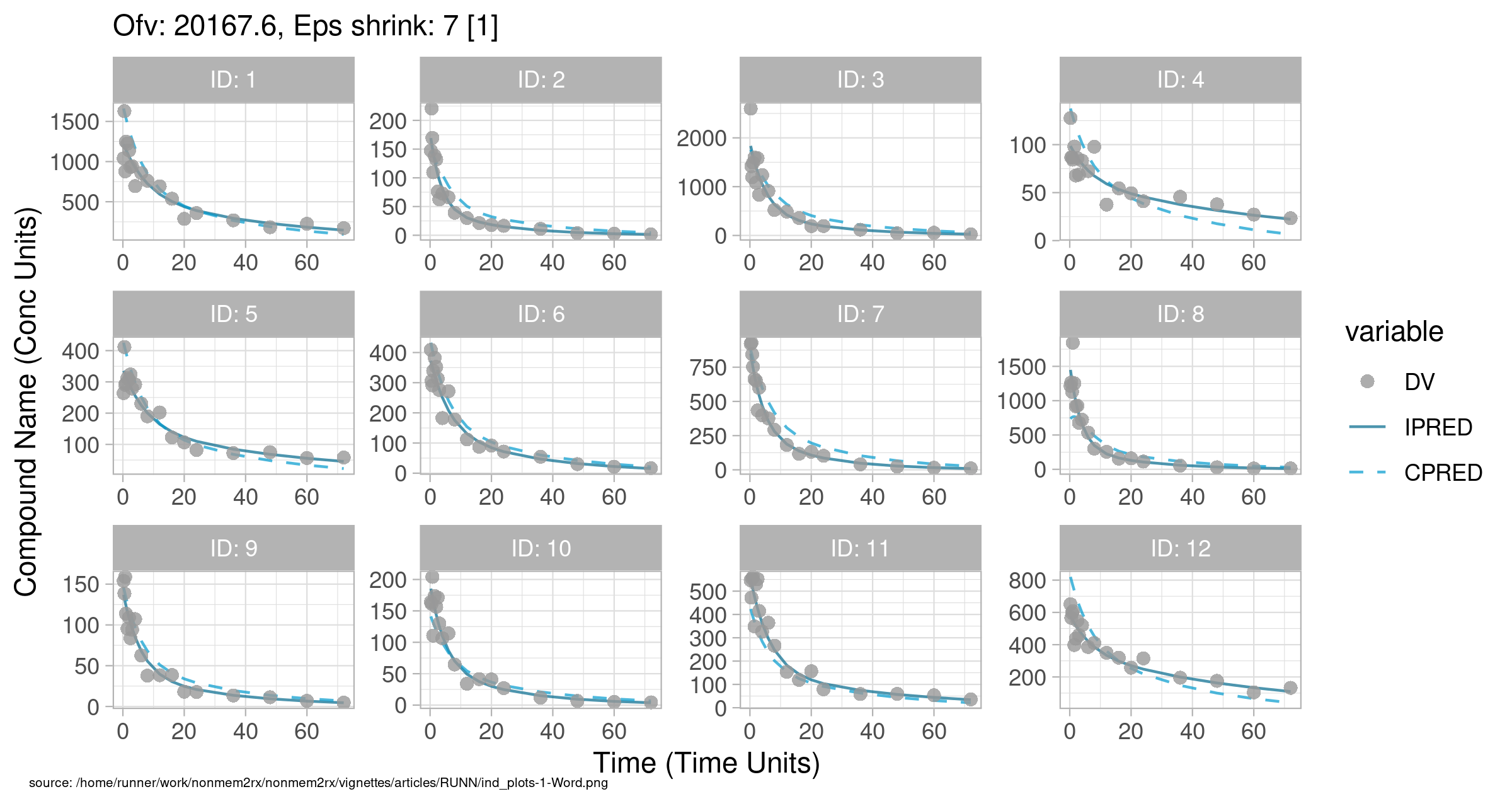 Figure . Individual and population prediction overlay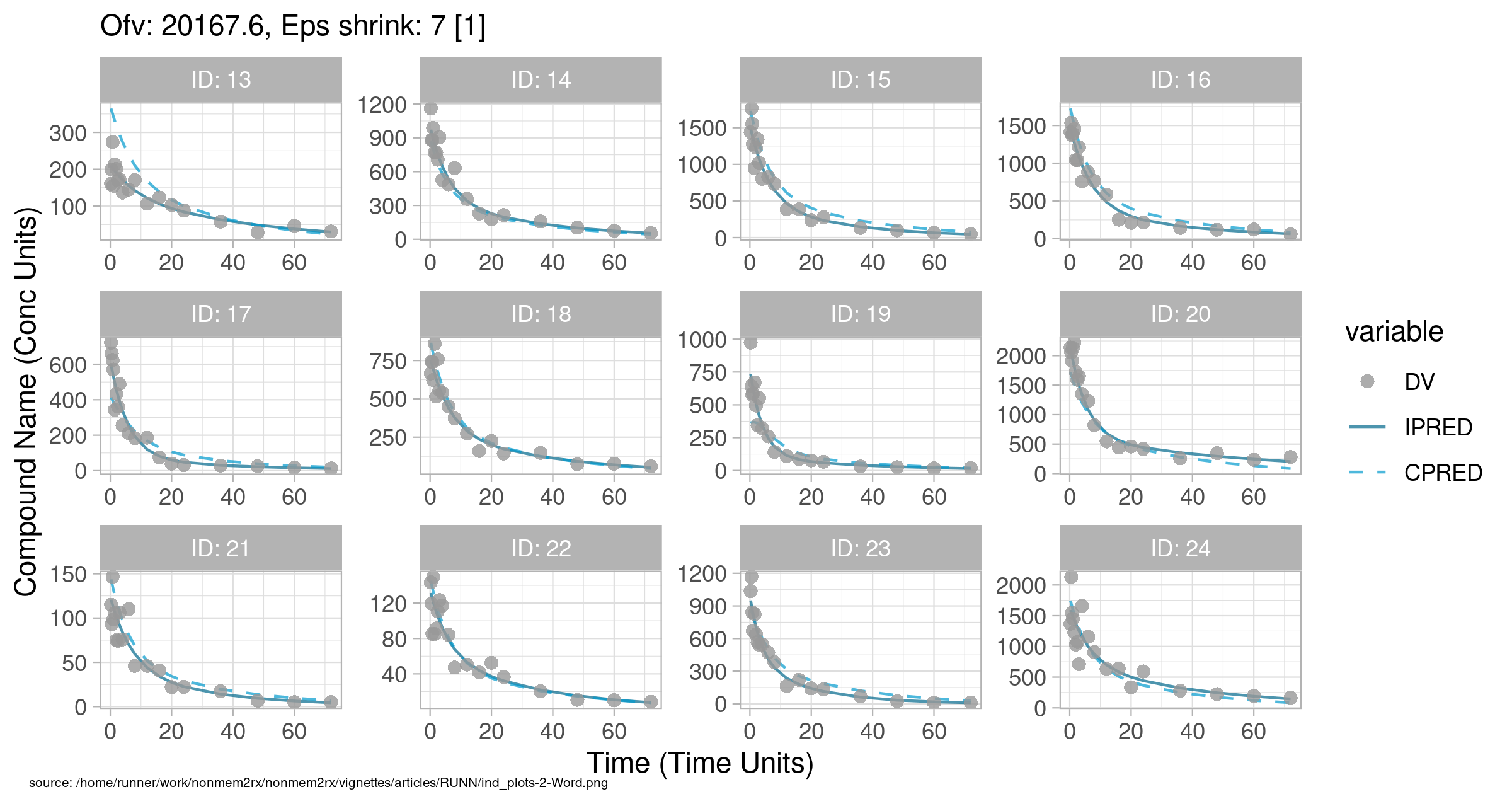 Figure . Individual and population prediction overlay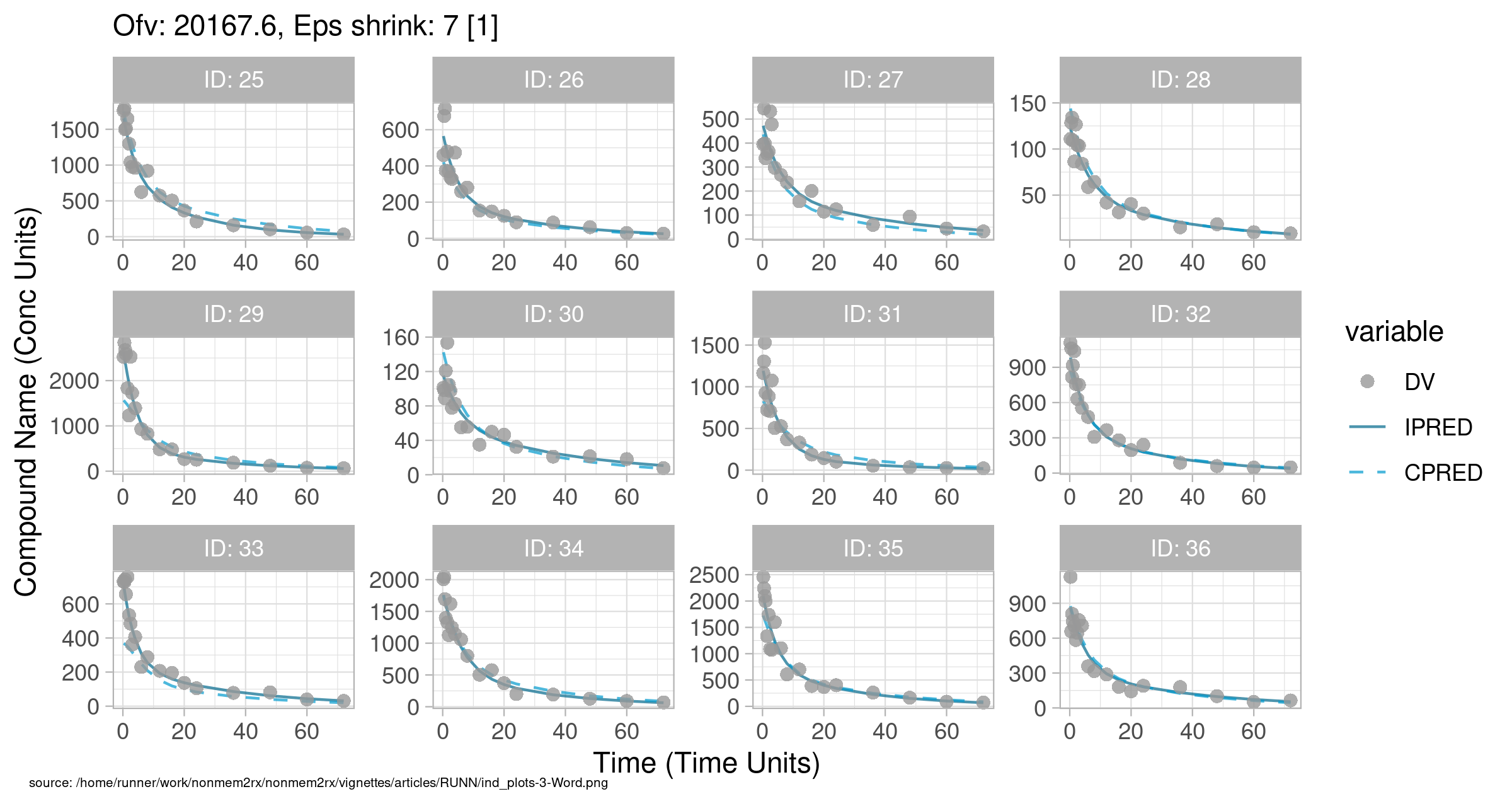 Figure . Individual and population prediction overlay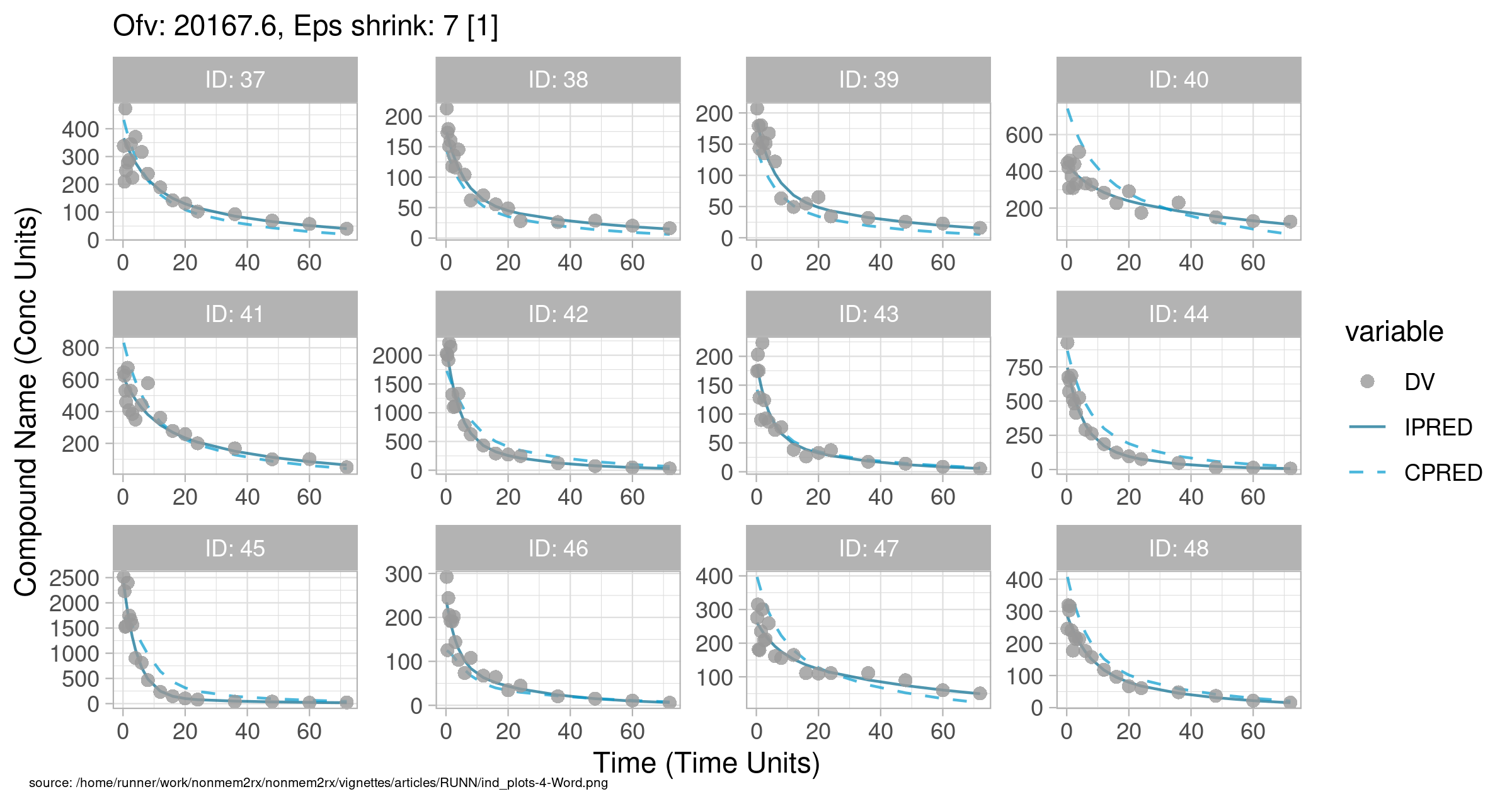 Figure . Individual and population prediction overlay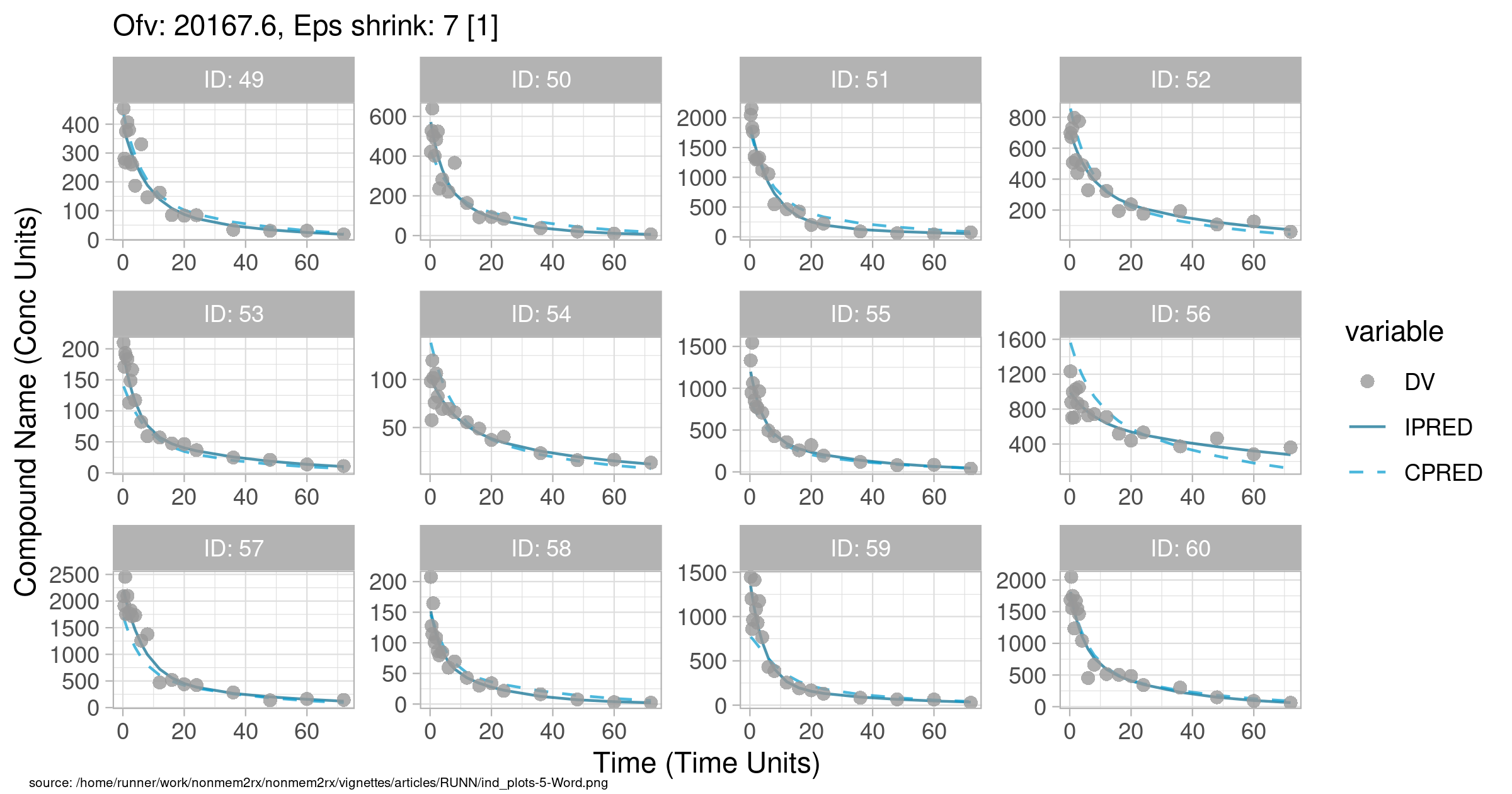 Figure . Individual and population prediction overlay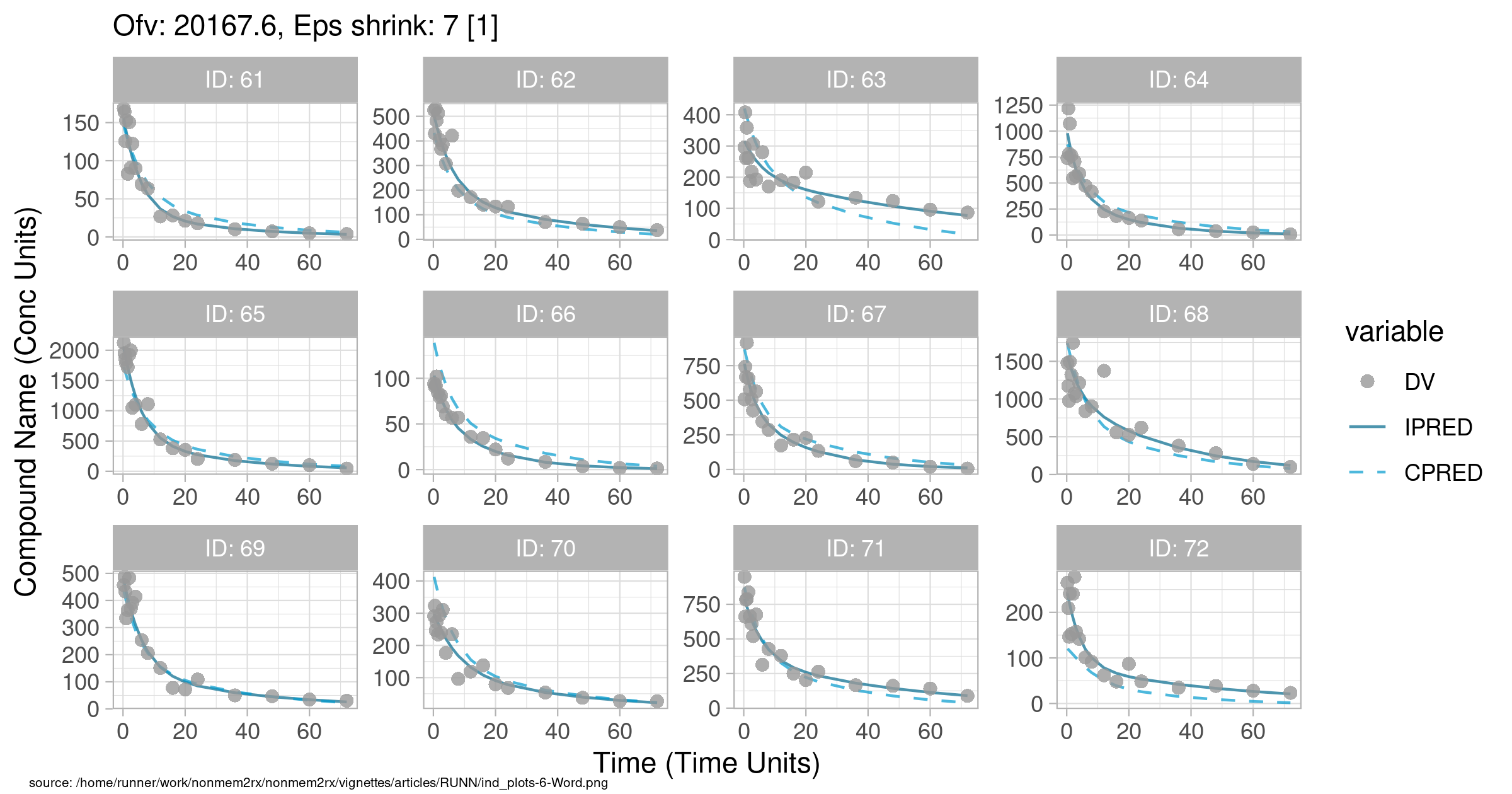 Figure . Individual and population prediction overlay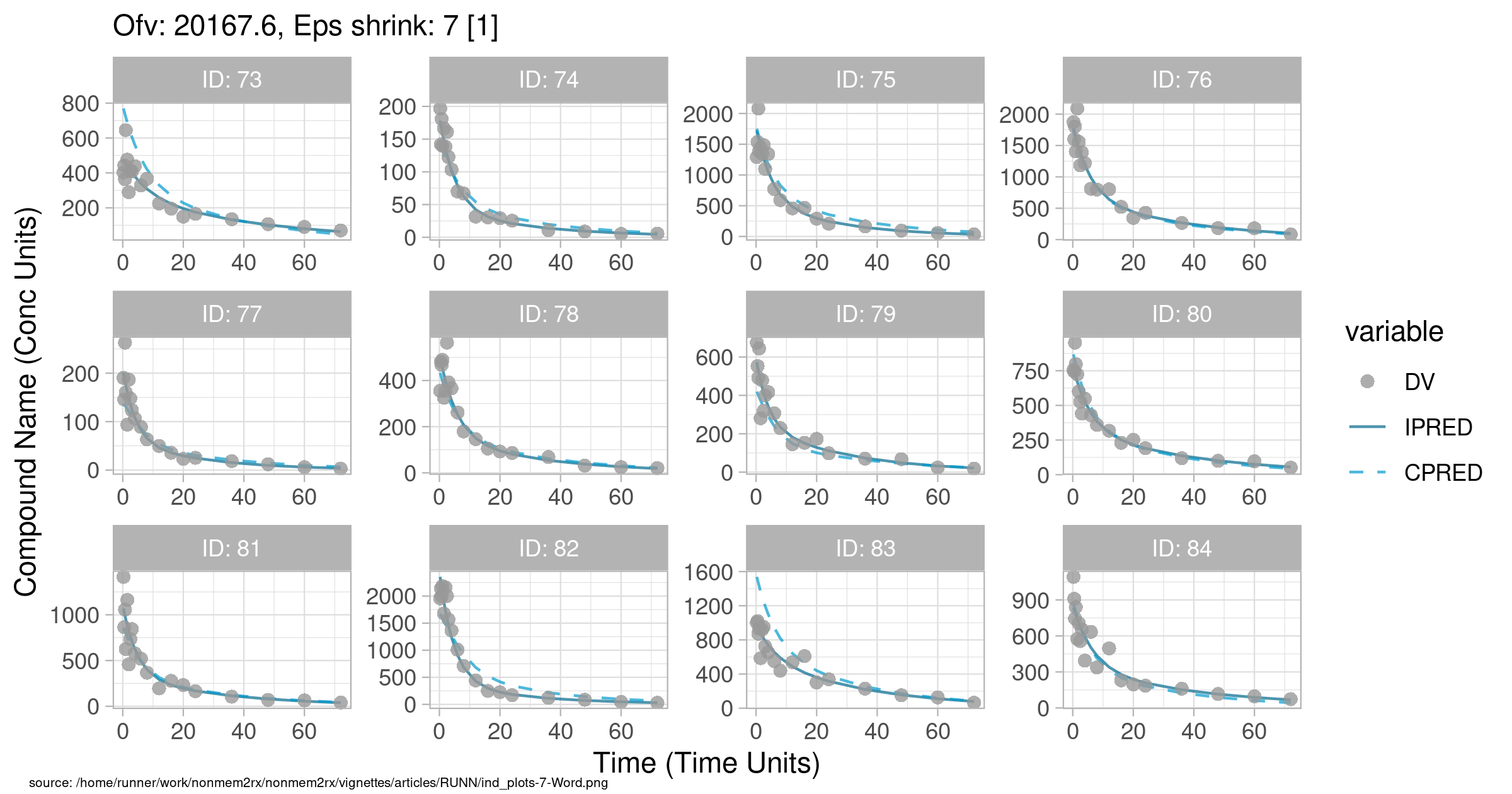 Figure . Individual and population prediction overlay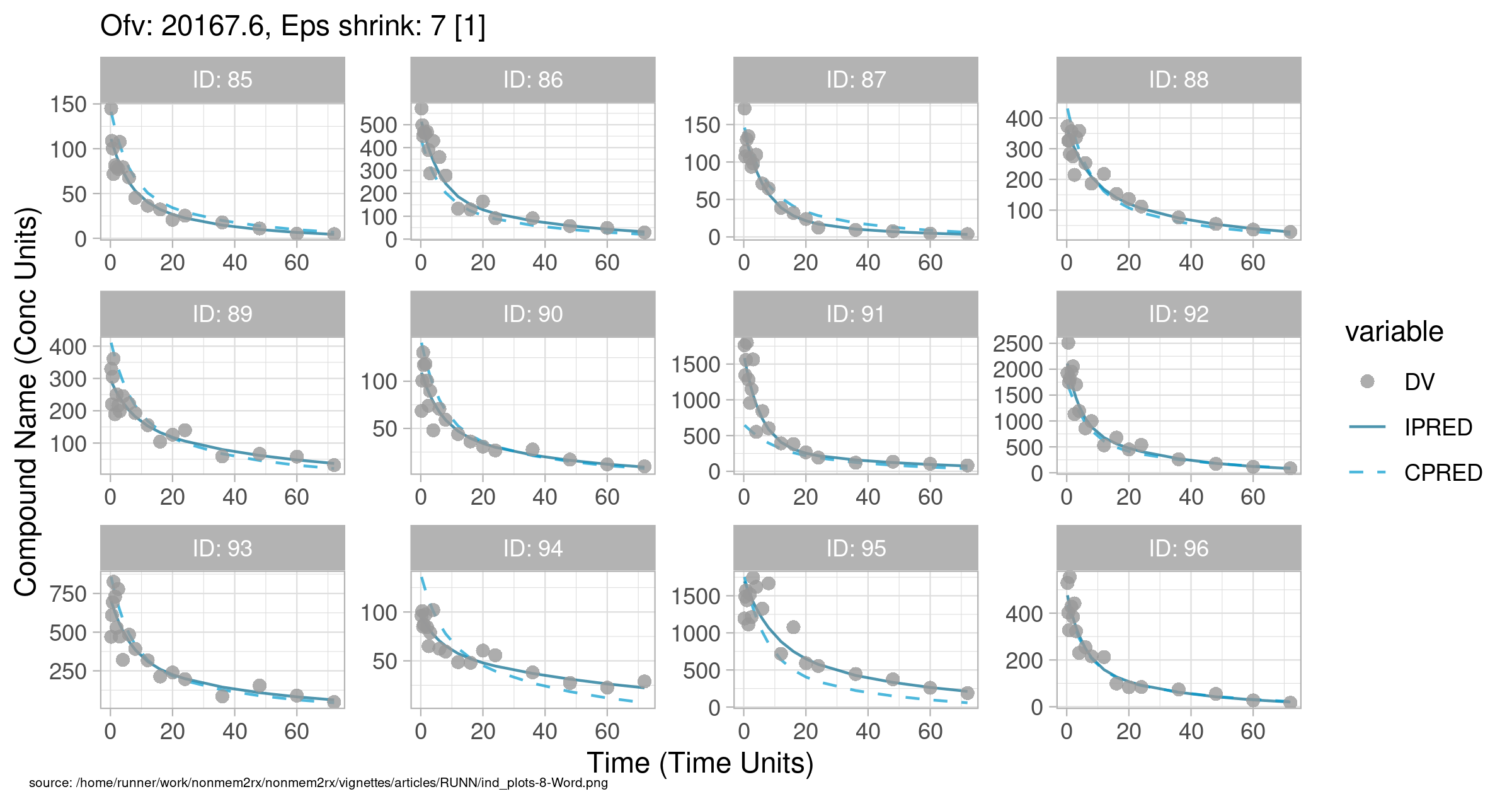 Figure . Individual and population prediction overlay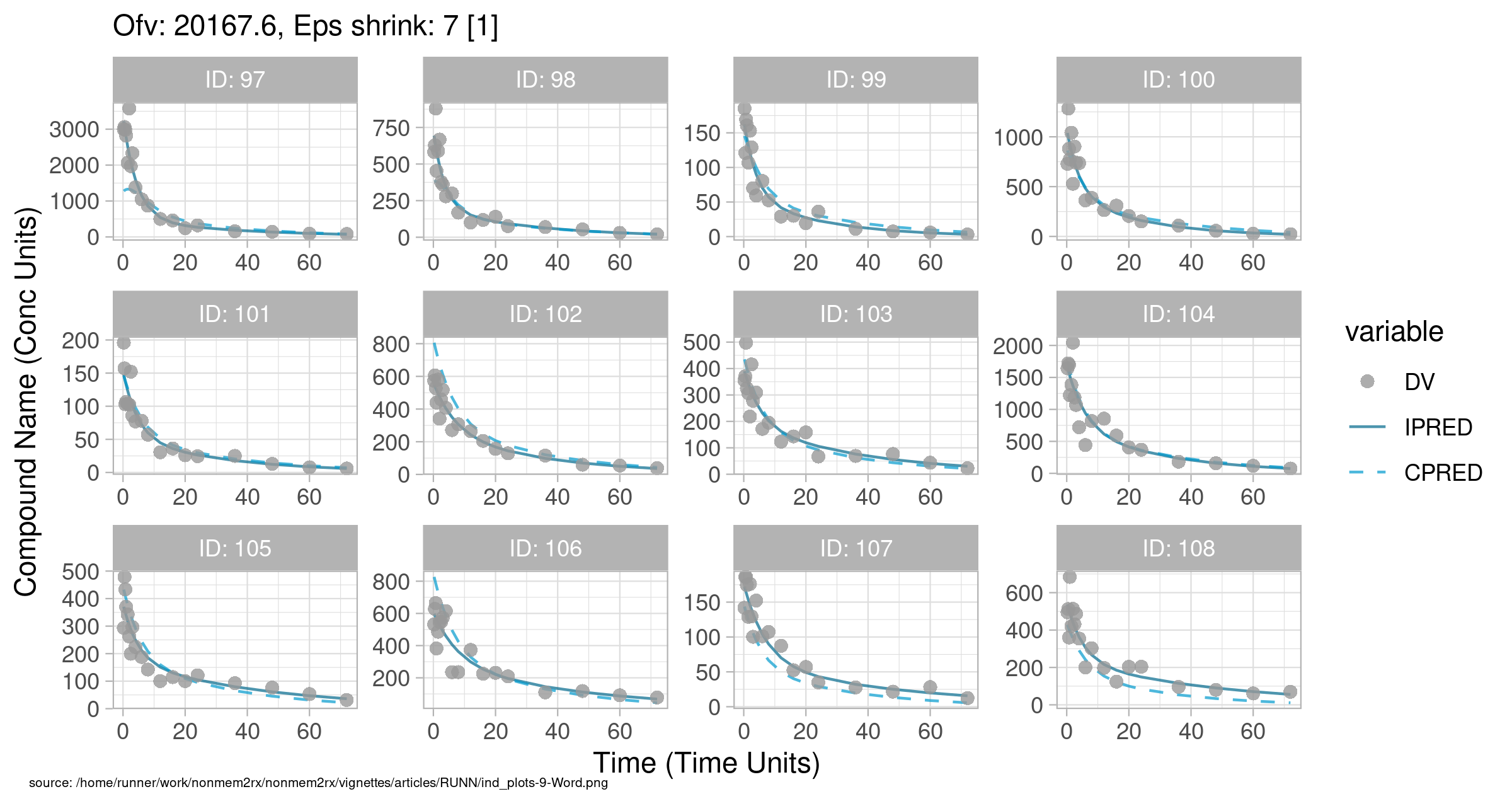 Figure . Individual and population prediction overlay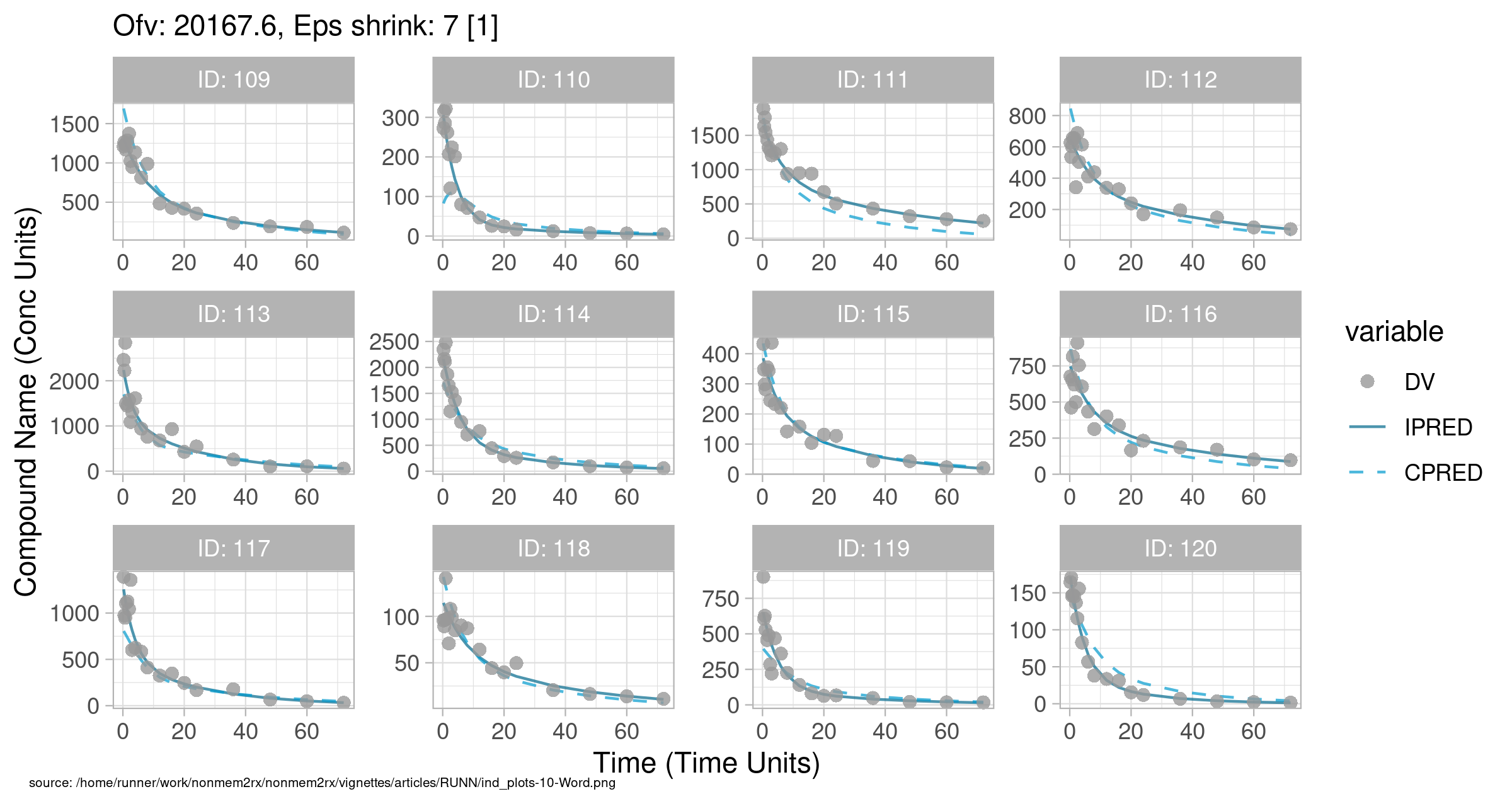 Figure . Individual and population prediction overlay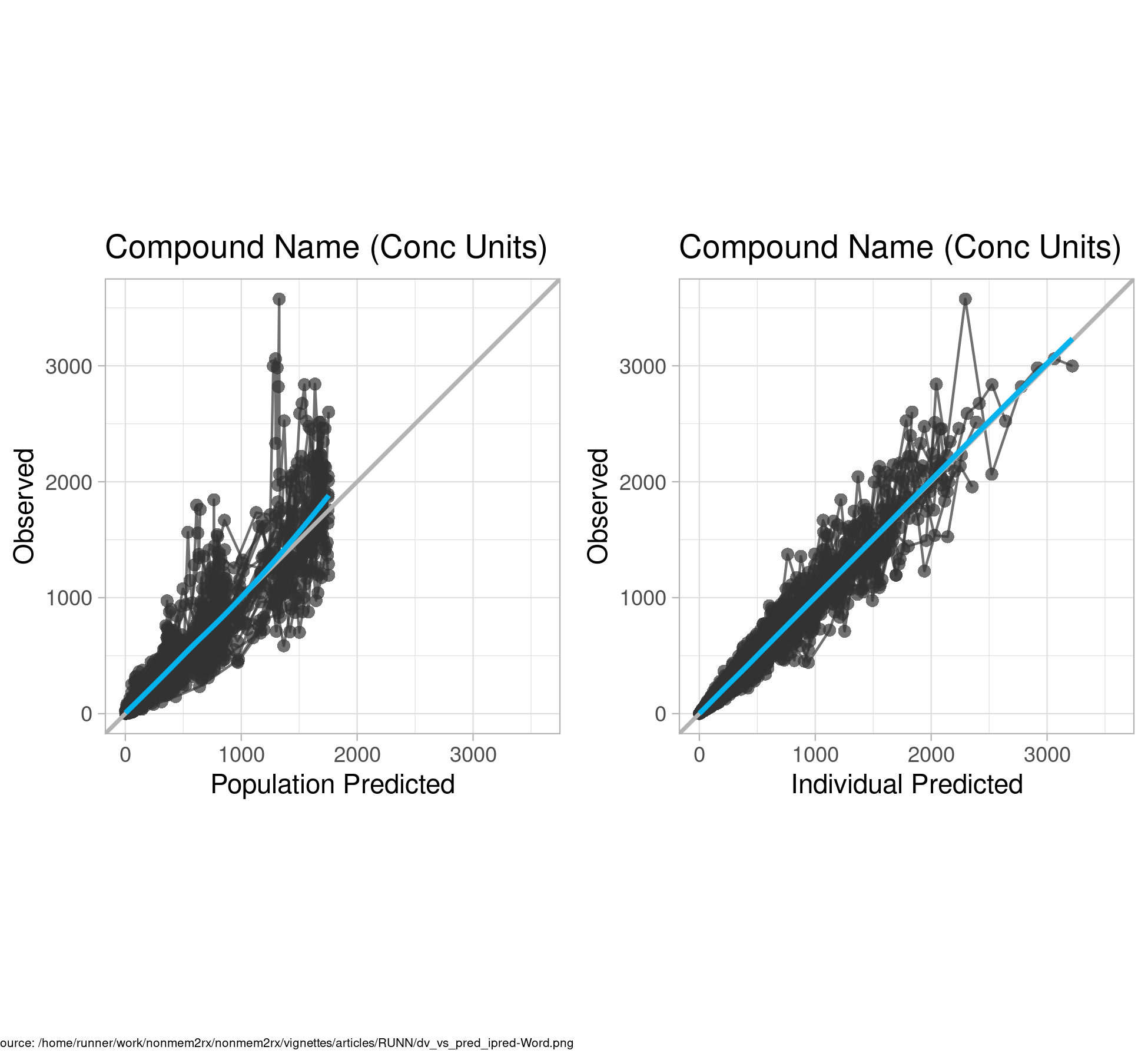 Figure . Observed vs Predicted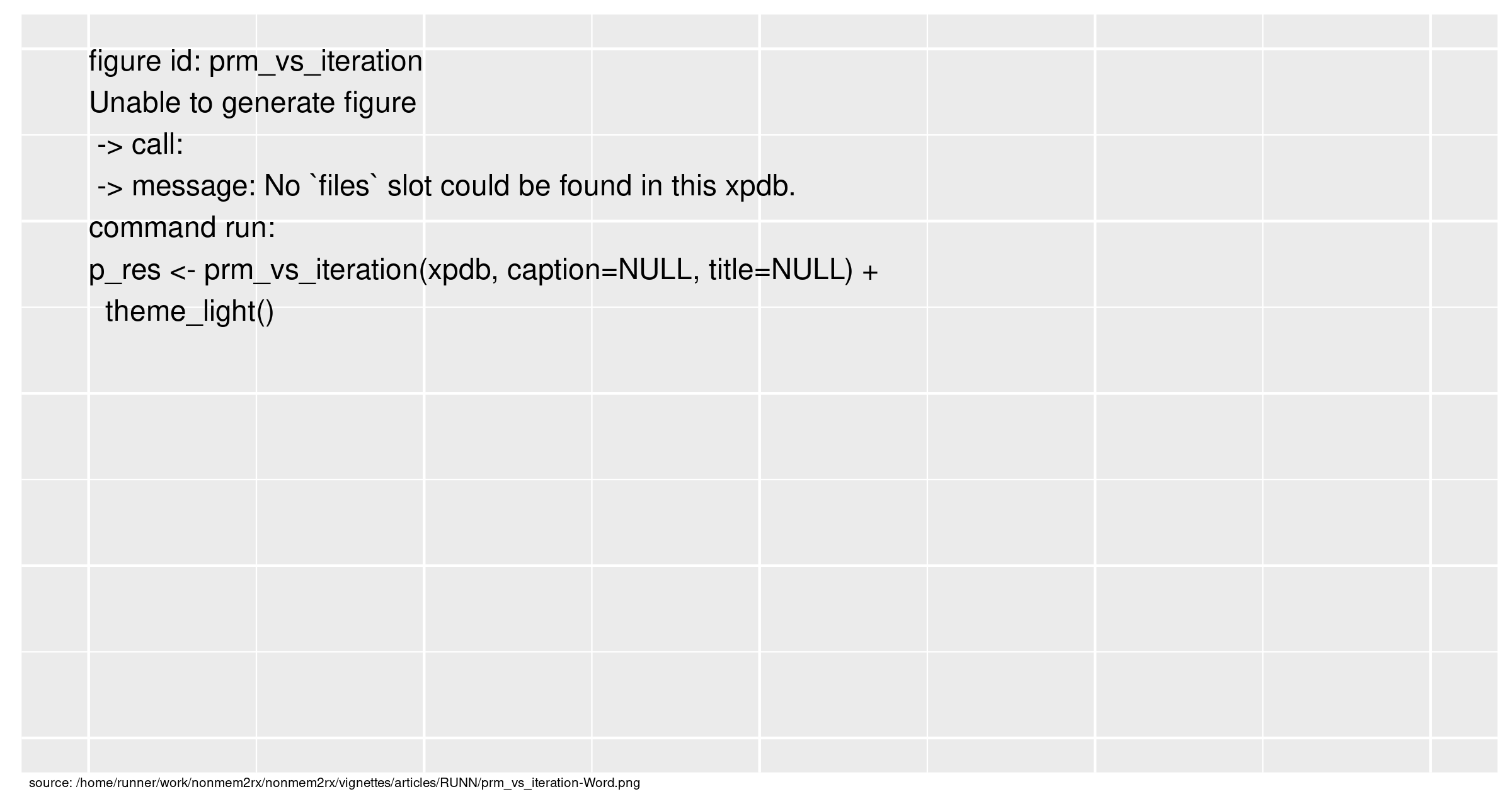 Figure . SAEM StabilizationParameterEst.SE%RSEBack-transformed(95%CI)BSV(CV%)Shrink(SD)%log Cl1.370.02982.173.94 (3.71, 4.17)32.61.94%<log Vc4.20.02950.70366.6 (62.8, 70.5)32.32.46%<log Q1.380.05473.963.98 (3.57, 4.42)32.740.5%>log Vp3.880.03480.89948.3 (45.1, 51.7)27.528.4%=RSV0.1960.196